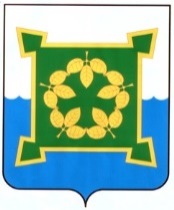 АДМИНИСТРАЦИЯЧЕБАРКУЛЬСКОГО ГОРОДСКОГО ОКРУГАЧелябинской областиПОСТАНОВЛЕНИЕ«09» ноября 2023 г.    № 859               г. ЧебаркульВ соответствии с Федеральным законом от 06.10.2003 № 131-ФЗ                        «Об общих принципах организации местного самоуправления Российской Федерации», пунктом 1 статьи 179 Бюджетного кодекса Российской Федерации, статьей 24 Положения о бюджетном процессе в Чебаркульском городском округе, Порядком разработки, реализации и оценки эффективности муниципальных программ Чебаркульского городского округа, утвержденным постановлением администрации Чебаркульского городского округа от 18.05.2022 №322, руководствуясь статьями 36, 37 Устава муниципального образования «Чебаркульский городской округ»,ПОСТАНОВЛЯЮ:1. Утвердить муниципальную программу «Крепкая семья» на 2024-2026 (прилагается).2. Отделу защиты информации и информационных технологий администрации Чебаркульского городского округа (Епифанов А.А.) опубликовать настоящее постановление в порядке, установленном для официального опубликования муниципальных правовых актов, и разместить настоящее постановление на официальном сайте Администрации Чебаркульского городского округа в сети Интернет.3. Настоящее постановление вступает в силу с 01 января 2024 года. 4. Контроль исполнения настоящего постановления возложить на заместителя главы Чебаркульского городского округа по социальным вопросам Попову Н.Е.ГлаваЧебаркульского городского округа				             С. А. ВиноградоваУТВЕРЖДЕНАпостановлением администрацииЧебаркульского городского округаот  «09»ноября2023 г. №859МУНИЦИПАЛЬНАЯ ПРОГРАММАЧЕБАРКУЛЬСКОГО ГОРОДСКОГО ОКРУГА «Крепкая семья» (далее – программа) Паспортпрограммы Раздел 1. «Содержание проблемы и обоснование необходимости ее решения программными методами»Анализ статистических показателей последних лет позволяет сделать выводы о негативных тенденциях в сфере семейных отношений, о росте семейного неблагополучия как в целом по России, Челябинской области, так и в Чебаркульском городском округе. Семья, как социальная организация, фокусирует в себе практически все аспекты человеческой жизнедеятельности и выходит на все уровни социальной практики. Наше будущее, так называемый социальный капитал, формируется именно в семье.Одной из причин семейного неблагополучия является низкая материальная обеспеченность семей, порождающая семьи с социально опасным положением, либо оказавшихся в трудной жизненной ситуации. Важнейшими факторами, способствующими этому процессу, являются:– изменение системы производственных отношений, что приводит к отсутствию гарантий трудовой занятости родителей и получения семьей стабильного дохода;– нарастание неблагополучия в семьях, распад семей. Основной причиной в данном случае является злоупотребление родителями спиртными напитками и наркотическими средствами.Численность семей, имеющих в своем составе несовершеннолетних детей и получающих пособие, на 01.09.2023 составляла 2076 семей.В последние годы государственная политика в отношении семей и детей,  находящихся в социально опасном положении, в трудной жизненной ситуации, претерпела существенные изменения. В Челябинской области ведется целенаправленная работа по оказанию помощи семьям и детям, находящимся в социально опасном положении, в трудной жизненной ситуации.Одним из направлений по оказанию помощи семьям и детям является предоставление налоговой льготы. Многодетные семьи, имеющие на иждивении троих и более детей в возрасте до 18 лет и семьи, имеющие инвалидов, освобождаются от уплаты налога на имущество физических лиц в отношении одного объекта налогообложения каждого вида по выбору налогоплательщика. Эффективностью налоговых льгот является оказание поддержки социально незащищенных категорий граждан. Важно, что главной составляющей в области политики в отношении семей и детей, находящихся в социально опасном положении, в трудной жизненной ситуации, является организационно – методическая основа, которая  состоит в совместной деятельности подразделений и работников уже существующих структур социальной защиты населения и учреждений системы профилактики. Для достижения поставленной цели и решения конкретных проблем семей и  детей, которые находятся в социально опасном положении,  применяется программно-целевой метод, позволяющий более активно использовать возможности взаимодействия, координировать усилия всех заинтересованных структур.Реализация данной муниципальной программы проходит в рамках федерального  и регионального законодательства. А именно, Федерального  закона Российской Федерации  от 21.12.1996 года  №  159-ФЗ «О дополнительных гарантиях по социальной поддержке детей-сирот и детей, оставшихся без попечения родителей»,  Федерального  закона  Российской Федерации от 19.05.1995 года №  81-ФЗ «О государственных пособиях гражданам, имеющим детей», Указа Президента Российской Федерации от   28.12.2012 года  №  1688 « О некоторых мерах по реализации государственной политики в сфере защиты детей-сирот и детей, оставшихся без попечения родителей», Закона Челябинской области от 25.10.2007 года  № 212-ЗО «О мерах социальной поддержки детей-сирот и детей, оставшихся без попечения родителей, вознаграждении, причитающемся приемному родителю, и социальных гарантиях приемной семье», Закона Челябинской области  от 22.12.2005 года   № 442-ЗО « О наделении органов местного самоуправления государственными полномочиями по социальной поддержке детей-сирот и детей, оставшихся без попечения родителей», Закона Челябинской области от 24.11.2005 № 430-ЗО «О наделении органов местного самоуправления государственными полномочиями по социальной поддержке отдельных категорий граждан», постановление Правительства Челябинской области от 15.04.2013 N 136-П " Об отдельных вопросах обеспечения жилыми помещениями специализированного жилищного фонда детей-сирот и детей, оставшихся без попечения родителей, лиц из их числа", Закона Челябинской области от 30.08.2012 № 371-ЗО «О ежемесячном пособии по уходу за ребенком в возрасте от полутора до трех лет», Закона Челябинской области от 31.03.2010 года № 548-ЗО «О статусе и дополнительных мерах социальной поддержки многодетной семьи в Челябинской области».Данная программа разработана в соответствии со Стратегией социально-экономического развития Чебаркульского городского округа.Раздел 2. «Основные цели и задачи муниципальной программы»Целями муниципальной программы являются:– улучшение социально-экономического положения семей с детьми, семей, находящихся в социально опасном положении, в трудной жизненной ситуации; – улучшение жилищных условий детей-сирот и детей, оставшихся без попечения родителей, лиц из их числа по договорам найма специализированных жилых помещений;Для достижения указанных целей  программа предполагает решение следующих задач:-организация комплексной системы профилактической, коррекционной и реабилитационной работы с семьями и  детьми, которые находятся в социально опасном положении, в трудной  жизненной ситуации, на ранней  стадии социального неблагополучия;-организация в Чебаркульском городском округе системы социальной и экономической поддержки малоимущих семей, в т.ч. многодетных, неполных, с детьми – инвалидами, детей-сирот, детей, оставшихся без попечения родителей, а также социальная поддержка  замещающих семей, а именно, приемных семей, семей опекунов, и др.Раздел 3. «Сроки и этапы реализации муниципальной программы»Срок реализации муниципальной подпрограммы: 2024-2026 годы.Муниципальная программа носит постоянный характер. В силу постоянного характера решаемых в рамках муниципальной программы задач, выделение отдельных этапов ее реализации не предусматривается.Раздел 4. «Система мероприятий и показатели (индикаторы) муниципальной программы»Программа представляет собой комплекс целенаправленных мер организационного, экономического, медицинского и психолого-педагогического характера, реализуемых в отношении семей и детей, находящихся в социально опасном положении, в трудной жизненной ситуации, малоимущих семей, в т.ч. многодетных, неполных, с детьми – инвалидами, детей-сирот,  детей, оставшихся без попечения родителей, а также замещающим семьям.Система программных мероприятий содержит конкретные мероприятия, направленные на реализацию целей Программы.Перечень мероприятий  для решения  задач муниципальной программы:Реализация муниципальной программы может быть не выполнена полностью или частично при следующих возможных рисках:– не предоставление аналитического, финансового, иных отчетов, предусмотренных муниципальными правовыми актами по результатам выполнения программных мероприятий;– внесение изменений в нормативные правовые акты, регулирующие вопросы различных направлений социальной  поддержки  семей и детей, находящихся в социально опасном положении и трудной жизненной ситуации на территории Чебаркульского городского округа;– в связи с  уменьшением финансирования.Для оценки эффективности реализации муниципальной программы используются целевые индикаторы, которые отражают выполнение мероприятий  муниципальной программы. Сведения о порядке сбора информации и методике расчета показателей (индикаторов) программы.Раздел 5. «Ресурсное обеспечение муниципальной программы»На основании бюджета Чебаркульского городского округа на 2024 год и плановый период 2025 и 2026 годов объем финансирование муниципальной программы составляет:2024 год – 750 000,00 рублей;2025 год – 750 000,00 рублей;2026 год – 750 000,00 рублей.Общий объем финансирования – 2 250 000,00 рублей из средств местного бюджета.2024 год – 79 786 500,00 рублей;2025 год – 80 649 400,00 рублей;2026 год – 82 760 300,00 рублей.Общий объем финансирования – 243 196 200,00 рублей из средств областного бюджета.Бюджетные ассигнования и иные средства, направленные на выполнение мероприятий муниципальной программыРаздел 6. «Организация управления и механизм  выполнения мероприятий муниципальной  программы»Управление реализацией муниципальной программы осуществляется ответственным исполнителем – Управлением социальной защиты населения администрации Чебаркульского городского округа, который выполняет следующие функции:1) разрабатывает в пределах своих полномочий нормативные правовые акты, необходимые для реализации муниципальной программы;2) осуществляет планирование и мониторинг реализации мероприятий муниципальной программы;3) в установленном порядке готовит предложения о внесении изменений в перечни и состав мероприятий, сроки их реализации, объемы бюджетных ассигнований на реализацию мероприятий муниципальной программы, в том числе на очередной финансовый год и плановый период;4) представляет запрашиваемые сведения о ходе реализации муниципальной программы;5) запрашивает у соисполнителей ежеквартальный отчет, а также информацию, необходимую для подготовки годового отчета об исполнении муниципальной программы;6) несет ответственность за достижение целевых индикативных показателей, конечных результатов ее реализации, а также целевое и эффективное использование бюджетных средств;7)ежегодно, в срок до 01 марта года, следующего за отчетным представляет в экономический отдел администрации Чебаркульского городского округа отчетность о реализации и оценке эффективности муниципальной программы.Соисполнители муниципальной программы:– осуществляют реализацию мероприятий программы, в отношении которых они являются соисполнителями;– представляют в установленный срок ответственному исполнителю необходимую информацию для подготовки ответов на запросы уполномоченных органов, а также отчет о ходе реализации мероприятий программы;– представляют ответственному исполнителю информацию для подготовки годового отчета до 20 февраля года, следующего за отчетным;– представляют ответственному исполнителю ежеквартально информацию для проведения мониторинга о ходе реализации программы (за исключением IVквартала), до 15 числа месяца, следующего за отчетным кварталом;– по запросу представляют ответственному исполнителю копии актов выполненных работ и иных документов, подтверждающих исполнение обязательств по заключенным контрактам в рамках реализации мероприятий программы.В целях контроля реализации муниципальной программы ответственный исполнитель в срок до 30 числа месяца, следующего за отчетным кварталом, осуществляет мониторинг реализации муниципальной программы, а результаты направляет координатору муниципальной программы.Контроль за ходом выполнения муниципальной программы осуществляется заместителем главы Чебаркульского городского округа по социальным вопросам.Мониторинг ориентирован на раннее предупреждение возникновения проблем и отклонений хода реализации муниципальной программы от запланированного уровня и осуществляется в произвольной форме. Объектами мониторинга являются наступление контрольных событий муниципальной программы.Оценка  эффективности реализации программы производится в соответствии с приложением 8 Порядка разработки, реализации и оценки эффективности муниципальных программ Чебаркульского городского округа, утвержденного постановлением администрации Чебаркульского городского округа от 18.05.2022 года № 322.Раздел 7. «Ожидаемые результаты реализации муниципальной программы с указанием показателей (индикаторов)»Муниципальная программа позволит частично снять остроту социального напряжения, оказать реальную действенную помощь семьям и детям, нуждающимся в поддержке. В процессе реализации муниципальной программы планируется  достижение ожидаемых целевых индикаторов и показателей.Раздел 7. «Ожидаемые результаты реализации муниципальной программы с указанием показателей (индикаторов)»8. «Финансово-экономическое обоснование муниципальной программы»Финансовое обеспечение реализации муниципальной программы  в части расходных обязательств Чебаркульского городского округа осуществляется в соответствии с утвержденной бюджетной сметой в пределах доведенных лимитов бюджетных обязательств согласно решению об утверждении бюджета городского округа на очередной финансовый год и плановый период.Объем  расходов  местного бюджета в разрезе адресной социальной помощи определяется с учетом условий и факторов нуждаемости и социальной  поддержки лиц из числа детей-сирот и детей, оставшихся без попечения родителей.Социальная поддержка лиц из числа детей-сирот и детей, оставшихся без попечения родителей,  рассчитывается на основании методики расчета субвенции, утвержденной Законом Челябинской области от 22.12.2005 года № 442-ЗО «О наделении органов местного самоуправления государственными полномочиями  по социальной поддержке детей-сирот и детей, оставшихся без попечения родителей»; содержание ребенка в семье опекуна и приемной семье, а также вознаграждение  приемному родителю рассчитывается на основании   методики расчета размера субвенции, предоставляемой местным бюджетам на осуществление органами местного самоуправления переданных государственных полномочий по социальной поддержке детей-сирот и детей, оставшихся без попечения родителей, переданных под опеку (попечительство) и на воспитание в приемные семьи, и приемных семей, утвержденной Законом Челябинской области от 22.12.2005 года  № 442-ЗО «О наделении органов местного самоуправления государственными полномочиями  по социальной поддержке детей-сирот и детей, оставшихся без попечения родителей»; обеспечение предоставления жилых помещений детям-сиротам и детям, оставшимся без попечения родителей, лицам из их числа, по договорам найма специализированных жилых помещений рассчитывается на основании методики расчета размера субвенции, предоставляемой местным бюджетам на осуществление органами местного самоуправления переданных государственных полномочий по социальной поддержке детей-сирот и детей, оставшихся без попечения родителей, а также лиц из их числа, в части обеспечения жилыми помещениями, утвержденной Законом Челябинской области от 22.12.2005 года № 442-ЗО «О наделении органов местного самоуправления государственными полномочиями  по социальной поддержке детей-сирот и детей, оставшихся без попечения родителей»; расходы на организацию и обеспечение деятельности по опеки и попечительству рассчитываются на основании  Методики расчета размера субвенций, предоставляемых местным бюджетам из областного бюджета на осуществление органами местного самоуправления государственных полномочий, утвержденной Законом Челябинской области от 22.12.2005 года № 442-ЗО «О наделении органов местного самоуправления государственными полномочиями  по социальной поддержке детей-сирот и детей, оставшихся без попечения родителей»;  назначение и выплата государственных пособий семьям, имеющим детей рассчитывается на основании методики расчета размера субвенций местным бюджетам на осуществление  органами местного самоуправления переданных государственных полномочий по социальной поддержке граждан, имеющих детей, в части выплаты пособия на ребенка, утвержденной Законом Челябинской области от 22.12.2005 года № 442-ЗО  «О наделении органов местного самоуправления государственными полномочиями  по социальной поддержке детей-сирот и детей, оставшихся без попечения родителей». Финансирование муниципальной программы осуществляется  в объемах, установленных  решением о бюджете на очередной финансовый год и плановый период, подлежащих ежегодной корректировке с учетом выделенных объемов финансирования. Раздел 9. «Перечень и краткое описание подпрограмм»Программа не имеет подпрограмм.Раздел 10.«Перечень и краткое описание проектов» В рамках муниципальной программы «Крепкая семья» реализовывается региональный проект «Финансовая поддержка семей при рождении детей» направлен на совершенствование к 2026 году механизма финансовой поддержки семей при рождении детей, создание благоприятных условий для жизнедеятельности семей, рождения детей, минимизации последствий изменения материального положения граждан в связи с рождением детей.Паспорт проектаРегиональный проект «Финансовая поддержка семей при рождении детей»(наименование проекта)Об утверждении муниципальной программы «Крепкая семья» Ответственный исполнитель муниципальной программыУправление социальной защиты населения администрации Чебаркульского городского округа (далее – УСЗН ЧГО).Соисполнители муниципальной программыУправление культуры администрации Чебаркульского городского округа (далее – УК ЧГО), Муниципальное казенное учреждение Чебаркульского городского округа «Центр помощи детям, оставшимся без попечения родителей» (далее – МКУ «Центр помощи детям» г. Чебаркуля), Управление муниципальной собственности администрации Чебаркульского городского округа (далее – УМС ЧГО), Муниципальное учреждение Чебаркульского городского округа «Комплексный центр социального обслуживания населения» (далее – КЦСОН ЧГО).Координатор муниципальной программы Заместитель главы Чебаркульского городского округа по социальным вопросамОсновные цели муниципальной программы– улучшение социально-экономического положения семей с детьми, семей, находящихся в социально опасном положении, в трудной жизненной ситуации;– улучшение жилищных условий детей-сирот и детей, оставшихся без попечения родителей, лиц из их числа по договорам найма специализированных жилых помещений.Основные задачи муниципальной  программы-организация комплексной системы профилактической, коррекционной и реабилитационной работы с семьями и  детьми, которые находятся в социально опасном положении, в трудной  жизненной ситуации, на ранней  стадии социального неблагополучия;-организация в Чебаркульском городском округе системы социальной и экономической поддержки малоимущих семей, в т. ч. многодетных, неполных, с детьми инвалидами, детей-сирот, детей, оставшихся без попечения родителей, а также социальная поддержка  замещающих семей, а именно,  приемных семей,  семей опекунов и др. Этапы и сроки реализации муниципальной программыСрок реализации муниципальной программы: 2024-2026 годы.Муниципальная программа  носит постоянный характер.В силу постоянного характера решаемых в рамках муниципальной программы задач, выделение отдельных этапов ее реализации не предусматривается.Структура муниципальной программы Подпрограммы отсутствуют.Объемы бюджетных ассигнований муниципальной программыОбъем бюджетных ассигнований на реализацию программы на 2024 год и плановый период 2025 и 2026 годы составляет 245 446 200, 00 рублей, в том числе:– 2 250 000,00 рублей из средств местного бюджета,– 243 196 200,00 рублей – средства областного бюджета.– 00,00 рублей – средства федерального бюджета.Объем бюджетных ассигнований на 2024 год 80 536 500,00 рублей:– 750 000,00 рублей – средства местного бюджета,–79 786 500, 00 рублей – средства областного бюджета.–00,00 рублей – средства федерального бюджета.Объем бюджетных ассигнований на 2025 год 81 399 400,00 рублей:– 750 000,00 рублей – средства местного бюджета,– 80 649 400, 00 рублей – средства областного бюджета.–00,00 рублей – средства федерального бюджета.бюджетов.Объем бюджетных ассигнований на 2026 год 83 510 300,00 рублей:– 750 000,00 рублей – средства местного бюджета,– 82 760 300,00 рублей – средства областного бюджета.–00,00 рублей – средства федерального бюджета.Показатели (индикаторы) муниципальной программы1) доля семей, находящихся в социально опасном положении, в трудной жизненной ситуации, снятых с учета в связи с улучшением ситуации  в семье, от общего количества семей, состоящих на учете как семьи, находящихся  в социально опасном положении, трудной жизненной ситуации, (%);2) доля семей, охваченных реабилитационными, адаптационными мероприятиями, получивших различные виды помощи, от общего числа семей, состоящих на учете в УСЗН ЧГО, %;3)   количество акций и мероприятий, организованных для семей и детей, проживающих на территории Чебаркульского городского округа, (ед);4) доля детей-сирот и детей, оставшихся без попечения родителей, устроенных на воспитание в семьи, от общего числа детей-сирот и детей, оставшихся без попечения родителей, нуждающихся в устройстве в семью, (%);5) доля выпускников, находящихся на постинтернатном сопровождении¸ от общего числа выпускников в возрасте  до 23 лет, (%);6) доля освоенных денежных средств МКУ «Центр помощи детям» г.Чебаркуля, (%);7)  доля детей-сирот и детей, оставшихся без попечения родителей, лиц из их числа,  обеспеченных жилыми помещениями по договорам  найма специализированных жилых помещений, от общего числа детей-сирот  и детей, оставшихся без попечения родителей, лиц из их числа, нуждающихся в обеспечении жильем, (%); 8) количество воспитанников получивших услугу с предоставлением проживания, (чел.);9) количество получателей государственных пособий семьям, (ед).10) доля граждан,  получивших социальное обслуживание в форме на дому и  социальное обслуживание в полустационарной форме, в общем числе граждан, обратившихся за предоставлением  социального обслуживания в форме на дому и социального обслуживания в полустационарной форме, (%).Ожидаемые результатыреализации  муниципальной программы к 2024 годуОжидаемые результаты реализации программы к 2024 году:1) сохранение доли семей, находящихся в социально опасном положении,  в трудной жизненной ситуации, снятых с учета в связи с улучшением ситуации  в семье, от общего количества семей, состоящих на учете как семьи, находящиеся в социально опасном положении, трудной жизненной ситуации, 40%;2) сохранение  доли  семей, охваченных реабилитационными, адаптационными мероприятиями, получивших различные виды помощи, от общего числа детей-сирот и детей, оставшихся без попечения родителей, нуждающихся в устройстве в семью, 25 %;3) сохранение количества акций и мероприятий, организованных  для  семей и детей, проживающих на территории Чебаркульского городского округа, 7 мероприятий в год; 4) сохранение доли детей-сирот и детей, оставшихся без попечения родителей, устроенных на воспитание в семьи,   от общего числа детей-сирот и детей, оставшихся  без попечения родителей, нуждающихся в устройстве в семью, 30%;5) сохранение  доли выпускников, находящихся на постинтернатном сопровождении, от общего числа выпускников в возрасте до 23 лет, 45%;6)сохранение доли освоенных денежных средств МКУ «Центр помощи детям» г.Чебаркуля, 100%7) сохранение доли детей-сирот и детей, оставшихся без попечения родителей, лиц из их числа,  обеспеченных жилыми помещениями по договорам найма специализированных жилых помещений, от общего числа детей-сирот и детей, оставшихся  без попечения родителей, лиц из их числа, нуждающихся в обеспечении жильем; 10%;8) сохранение количества воспитанников, получивших услугу с предоставлением проживания, 40 человека;9)сохранение количества получателей государственных пособий семьям, не менее – 3328 человек.10) сохранение доли граждан,  получивших социальное обслуживание в форме на дому и  социальное обслуживание в полустационарной форме, в общем числе граждан, обратившихся за предоставлением  социального обслуживания в форме на дому и социального обслуживания в полустационарной форме.№п/пНаименование пособия2023(чел.)1.Пособие на ребенка (от 0 до 16 лет)1 3472.Областное единовременное пособие при рождении ребенка1633.Ежемесячная денежная выплата на оплату жилого помещения  и коммунальных услуг в многодетной семье2354.Ежемесячная денежная выплата, назначаемая в случае рождения третьего ребенка и (или) последующих детей до достижения ребенком возраста трех лет (от о до 3 лет) многодетные, малоимущие, кому не предоставили садик2685.Опека и попечительство63№ п/п№ п/пЗадача муниципальной программыНаименование мероприятияПоказатели (индикаторы)Срок реализацииОтветственный исполнитель (соисполнитель) мероприятия1123456Цели: – улучшение социально-экономического положения семей с детьми, семей, находящихся в социально опасном положении, в трудной жизненной ситуации;Цели: – улучшение социально-экономического положения семей с детьми, семей, находящихся в социально опасном положении, в трудной жизненной ситуации;Цели: – улучшение социально-экономического положения семей с детьми, семей, находящихся в социально опасном положении, в трудной жизненной ситуации;Цели: – улучшение социально-экономического положения семей с детьми, семей, находящихся в социально опасном положении, в трудной жизненной ситуации;Цели: – улучшение социально-экономического положения семей с детьми, семей, находящихся в социально опасном положении, в трудной жизненной ситуации;Цели: – улучшение социально-экономического положения семей с детьми, семей, находящихся в социально опасном положении, в трудной жизненной ситуации;Цели: – улучшение социально-экономического положения семей с детьми, семей, находящихся в социально опасном положении, в трудной жизненной ситуации;1.Организация комплексной системы профилактической, коррекционной и реабилитационной работы с семьями и  детьми, которые находятся в социально опасном положении, в трудной  жизненной ситуации, на ранней  стадии социального неблагополучияОрганизация комплексной системы профилактической, коррекционной и реабилитационной работы с семьями и  детьми, которые находятся в социально опасном положении, в трудной  жизненной ситуации, на ранней  стадии социального неблагополучия1.1.Проведение реабилитационной работы с семьями, находящимися в трудной жизненной ситуации, социально опасном положении:-консультирование семей и детей группы риска по социально-правовым вопросам;Организация, проведение и участие в работе  «Круглого стола» с образовательными учреждениями ЧГО; Медико-социальное и психолого-педагогическое обследование выявленных семей и детей, находящихся в социально опасном положении;-организация и проведение межведомственных патронажей (экстренные, диагностические, плановые, контрольные);-оказание помощи в оформлении документов, писем, запросов обратившихся граждан; Предоставление посреднической помощи по вопросам выплаты пособий, оформления льгот и субсидий;-участие в судебных заседаниях в качестве свидетелей по вопросам ограничения или лишения родителей группы риска в их родительских правах-лечение от алкогольной зависимости родителей при МКУ «Центр помощи детям» г.Чебаркуля в соответствии с Федеральным законом от 28.12.2013 N 442-ФЗ "Об основах социального обслуживания граждан в Российской Федерации"-работа клуба замещающих родителей «Радуга» при МКУ «Центр помощи детям» г.Чебаркуля;1.2. Проведение акций  и мероприятий организованных для семей и детей, проживающих на территории Чебаркульского городского округа: «Рождественская елка», «День защиты детей», «День семьи», «День матери». Организация досуговой деятельностиПроведение акций: «Собери ребенка в школу»,«Новогодний подарок – каждому ребенку» Подарим новый год детям;1.3.Организация и осуществление деятельности по опеке и попечительству;1.4. Постинтернатное  сопровождение выпускников учреждения для детей – сирот и детей, оставшихся без попечения родителей;1.5. Расходы на выплату персоналу в целях обеспечения выполнения функций МКУ «Центр помощи детям» г.Чебаркуля;- доля семей, находящихся в социально опасном положении, в трудной жизненной ситуации, снятых с учета в связи с улучшением ситуации  в семье, от общего количества семей, состоящих на учете как семьи, находящихся  в социально опасном положении, трудной жизненной ситуации, (%);-доля семей, охваченных реабилитационными, адаптационными мероприятиями, получивших различные виды помощи, от общего числа семей, состоящих на учете в УСЗН ЧГО, %;-количество акций и мероприятий, организованных для семей и детей, проживающих на территории Чебаркульского городского округа, (ед);- доля детей-сирот и детей, оставшихся без попечения родителей, устроенных на воспитание в семьи, от общего числа детей-сирот и детей, оставшихся без попечения родителей, нуждающихся в устройстве в семью, (%);- доля выпускников, находящихся на постинтернатном сопровождении¸ от общего числа выпускников в возрасте  до 23 лет, (%);- доля освоенных денежных средств МКУ «Центр помощи детям» г.Чебаркуля, (%);2024-2026УСЗН ЧГО,МКУ «Центр помощи детям» г.ЧебаркуляУК ЧГОУСЗН ЧГОУСЗН ЧГОМКУ «Центр помощи детям» г.ЧебаркуляМКУ «Центр помощи детям» г.Чебаркуля– улучшение жилищных условий детей-сирот и детей, оставшихся без попечения родителей, лиц из их числа по договорам найма специализированных жилых помещений.– улучшение жилищных условий детей-сирот и детей, оставшихся без попечения родителей, лиц из их числа по договорам найма специализированных жилых помещений.– улучшение жилищных условий детей-сирот и детей, оставшихся без попечения родителей, лиц из их числа по договорам найма специализированных жилых помещений.– улучшение жилищных условий детей-сирот и детей, оставшихся без попечения родителей, лиц из их числа по договорам найма специализированных жилых помещений.– улучшение жилищных условий детей-сирот и детей, оставшихся без попечения родителей, лиц из их числа по договорам найма специализированных жилых помещений.– улучшение жилищных условий детей-сирот и детей, оставшихся без попечения родителей, лиц из их числа по договорам найма специализированных жилых помещений.– улучшение жилищных условий детей-сирот и детей, оставшихся без попечения родителей, лиц из их числа по договорам найма специализированных жилых помещений.2.Организация в Чебаркульском городском округе системы социальной и экономической поддержки малоимущих семей, в т.ч. многодетных, неполных, с детьми инвалидами, детей-сирот,  детей, оставшихся без попечения родителей, а также социальная поддержка  замещающих семей, а именно,  приемных семей,  семей опекунов и др).Организация в Чебаркульском городском округе системы социальной и экономической поддержки малоимущих семей, в т.ч. многодетных, неполных, с детьми инвалидами, детей-сирот,  детей, оставшихся без попечения родителей, а также социальная поддержка  замещающих семей, а именно,  приемных семей,  семей опекунов и др).2.1.Обеспечение предоставления жилых помещений детям-сиротам и детям, оставшимся без попечения родителей, лицам из их числа по договорам найма специализированных жилых;2.2.Предоставление социальной услуги с обеспечением проживания в соответствии с Постановлением Правительства РФ от 24.05.2014 N 481 (ред. от 19.05.2021) "О деятельности организаций для детей-сирот и детей, оставшихся без попечения родителей, и об устройстве в них детей, оставшихся без попечения родителей"2.3.Назначение и выплата государственных пособий семьям, имеющим детей: -пособие на ребенка в соответствии с Законом Челябинской области от 27.10.2005 года № 299-ЗО«О пособии на ребенка» (в рамках Регионального проекта «Финансовая поддержка семей при рождении детей»);-областное единовременное пособие при рождении ребенка в соответствии с  Законом Челябинской области  «Об областном; единовременном пособии при рождении ребенка» (в рамках Регионального проекта «Финансовая поддержка семей при рождении детей»); Национальный проект «Демография»-ежемесячная денежная выплата на оплату ЖКУ многодетной семье в соответствии с Законом Челябинской области от 31.03.2010 года № 548-ЗО «О статусе и дополнительных мерах социальной поддержки многодетной семьи в Челябинской области» (в рамках Регионального проекта «Финансовая поддержка семей при рождении детей»);-содержание ребенка в семье опекуна и приемной семье, а также вознаграждение приемному родителю  в соответствии с Законом  Челябинской области от 25.10.2007  года №  212-ЗО «О мерах социальной поддержки детей-сирот и детей, оставшихся без попечения родителей, вознаграждении, причитающемся приемному родителю, и социальных гарантиях приемной семье»;-предоставление областного  материнского (семейного) капитала в соответствии с Законом Челябинской области от 15.12.2011 г. № 251 – ЗО «О дополнительных мерах социальной поддержки семей, имеющих детей, в Челябинской области;- доля детей-сирот и детей, оставшихся без попечения родителей, лиц из их числа,  обеспеченных жилыми помещениями по договорам  найма специализированных жилых помещений, от общего числа детей-сирот  и детей, оставшихся без попечения родителей, лиц из их числа, нуждающихся в обеспечении жильем, (%);- количество воспитанников получивших услугу с предоставлением проживания, (чел.);-количество получателей государственных пособий семьям, (ед).2024-2026УСЗН ЧГО,УМС ЧГО,МКУ «Центр помощи детям» г.ЧебаркуляУСЗН ЧГО3.Предоставление  социального обслуживания в форме на дому и предоставление социального обслуживания в полустационарной форме  Предоставление  социального обслуживания в форме на дому и предоставление социального обслуживания в полустационарной форме  Предоставление социального обслуживания в форме на дому и в полустационарной форме, в соответствии  с  порядком предоставления социальных услуг поставщиками социальных услуг, утвержденного  Постановлением Правительства Челябинской области от 21.10.2015 года  №  546-Пдоля граждан,  получивших социальное обслуживание в форме на дому и  социальное обслуживание в полустационарной форме, в общем числе граждан, обратившихся за предоставлением  социального обслуживания в форме на дому и социального обслуживания в полустационарной форме, (%);2024-2026УСЗН ЧГО,КЦСОН ЧГО№ п/пНаименование показателя (индикатора)Ед. измер.Определение показателя (индикатор)Временные характеристики целевого показателяАлгоритм формирования (формула) и методологические пояснения к показателю (индикатору)Базовые показатели, используемыев формулеМетод сбора информации и индекс формы отчетностиОтветственный за сбор данных по целевому показателю1.доля семей, находящихся в социально опасном положении, в трудной жизненной ситуации, снятых с учета в связи с улучшением ситуации  в семье, от общего количества семей, состоящих на учете как семьи, находящихся  в социально опасном положении, трудной жизненной ситуации;%доля семей, находящихся в социально опасном положении, в трудной жизненной ситуации, снятых с учета в связи с улучшением ситуации  в семье, от общего количества семей, состоящих на учете как семьи, находящихся  в социально опасном положении, трудной жизненной ситуации;2024-402025-402026-40Дky=Кy*100/KoКy-количество семей, находящихся в социально опасном положении, в трудной жизненной ситуации, снятых с учета в связи с улучшением ситуации;Ko-общая численность семей, состоящих на учете как семьи, находящейся в социально опасном положении, трудной жизненной ситуации;Отчетность МКУ «Центр помощи детям» г.ЧебаркуляУСЗН ЧГО2.-доля семей, охваченных реабилитационными, адаптационными мероприятиями, получивших различные виды помощи, от общего числа семей, состоящих на учете в УСЗН ЧГО;%-доля семей, охваченных реабилитационными, адаптационными мероприятиями, получивших различные виды помощи, от общего числа семей, состоящих на учете в УСЗН ЧГО;2024-252025-252026-25Дky=Кy*100/KoКy-количество семей охваченных реабилитационными, адаптационными мероприятиями, получивших различные виды помощи;Ko-общая численность семей, состоящих на учете в УСЗН ЧГО;Данные УСЗН, МКУ «Центр помощи детям» г.ЧебаркуляУСЗН ЧГО3.количество акций и мероприятий, организованных для семей и детей, проживающих на территории Чебаркульского городского округа;ед.количество акций и мероприятий, организованных для семей и детей, проживающих на территории Чебаркульского городского округа;2024-62025-62026-6СтатотчетностьУК ЧГО4.доля детей-сирот и детей, оставшихся без попечения родителей, устроенных на воспитание в семьи, от общего числа детей-сирот и детей, оставшихся без попечения родителей, нуждающихся в устройстве в семью;%доля детей-сирот и детей, оставшихся без попечения родителей, устроенных на воспитание в семьи, от общего числа детей-сирот и детей, оставшихся без попечения родителей, нуждающихся в устройстве в семью;2024-302025-302026-30Дky=Кy*100/KoKy-количество детей -сирот и детей, оставшихся без попечения родителей, устроенных на воспитание в семьи;Ko– общая численность детей-сирот и детей, оставшихся без попечения родителей, нуждающихся в устройстве в семью;СтатотчетностьМКУ «Центр помощи детям» г.Чебаркуля5.доля выпускников, находящихся на постинтернатном сопровождении¸ от общего числа выпускников в возрасте  до 23 лет;%доля выпускников, находящихся на постинтернатном сопровождении¸ от общего числа выпускников в возрасте  до 23 лет;2024-452025-452026-45Дky=Кy*100/KoКy-количество  выпускников, находящихся на постинтернатном сопровождении;Ko-общая численность выпускников в возрасте до 23 лет;СтатотчетностьМКУ «Центр помощи детям» г.Чебаркуля6.доля освоенных денежных средств МКУ «Центр помощи детям» г.Чебаркуля;%доля освоенных денежных средств МКУ «Центр помощи детям» г.Чебаркуля;2024-1002025-1002026-100Дky=Кy*100/KoКy– сумма освоенных денежных средствKo-общая сумма выделенных денежных средств;СтатотчетностьУСЗН ЧГОМКУ «Центр помощи детям» г.Чебаркуля7.доля детей-сирот и детей, оставшихся без попечения родителей, лиц из их числа,  обеспеченных жилыми помещениями по договорам  найма специализированных жилых помещений, от общего числа детей-сирот  и детей, оставшихся без попечения родителей, лиц из их числа, нуждающихся в обеспечении жильем;%доля детей-сирот и детей, оставшихся без попечения родителей, лиц из их числа,  обеспеченных жилыми помещениями по договорам  найма специализированных жилых помещений, от общего числа детей-сирот  и детей, оставшихся без попечения родителей, лиц из их числа, нуждающихся в обеспечении жильем;2024-62025-62026-6Дky=Кy*100/KoКy– количество детей-сирот и детей, оставшихся без попечения родителей, лиц из числа,  обеспеченных жилыми помещениями по договорам найма  специализированных жилых помещений;Ko– общая численность  детей-сирот  и детей, оставшихся  без попечения родителей, лиц из числа, нуждающихся в обеспечении жильем.ОтчетностьУМС ЧГОУСЗН ЧГО, УМС ЧГО8.количество воспитанников получивших услугу с предоставлением проживания;ед.количество воспитанников получивших услугу с предоставлением проживания;2024-242025-242026-24СтатотчетностьУМС ЧГО9.количество получателей государственных пособий семьям;ед.количество получателей государственных пособий семьям;2024-32252025-32252026-3225СтатотчетностьУСЗН ЧГО10.доля граждан,  получивших социальное обслуживание в форме на дому и  социальное обслуживание в полустационарной форме, в общем числе граждан, обратившихся за предоставлением  социального обслуживания в форме на дому и социального обслуживания в полустационарной форме.доля граждан,  получивших социальное обслуживание в форме на дому и  социальное обслуживание в полустационарной форме, в общем числе граждан, обратившихся за предоставлением  социального обслуживания в форме на дому и социального обслуживания в полустационарной форме.2024-1002025-1002026-100Дky=Кy*100/ KoКy-количество граждан,  получивших   социальное обслуживание в форме на дому и в полустационарной форме  Ko-общая численность граждан обратившихся за предоставлением  социального обслуживания в форме на дому и в полустационарной форме  СтатотчетностьУСЗН ЧГО,КЦСОН ЧГО№ п/пНаименование программы (подпрограммы), мероприятий программыОтветственный исполнитель (соисполнитель)Код бюджетной классификацииИсточники ресурсного обеспеченияОбъем финансирования,  рублейОбъем финансирования,  рублейОбъем финансирования,  рублей№ п/пНаименование программы (подпрограммы), мероприятий программыОтветственный исполнитель (соисполнитель)Код бюджетной классификацииИсточники ресурсного обеспечения20242025202612345678Всего по муниципальной программе:УСЗН ЧГОВсего80 536 50081 399 40083 510 300Всего по муниципальной программе:УСЗН ЧГОФедеральный бюджет0,000,000,00Всего по муниципальной программе:УСЗН ЧГООбластной бюджет79 786 50080 649 40082 760 300Всего по муниципальной программе:УСЗН ЧГОБюджет муниципального образования750 000750 000750 000Всего по муниципальной программе:УСЗН ЧГОВнебюджетные источники0,000,000,001.1.1.Проведение реабилитационной работы с семьями, находящимися в трудной жизненной ситуации, социально опасном положении:-консультирование семей и детей группы риска по социально-правовым вопросам;Организация, проведение и участие в работе  «Круглого стола» с образовательными учреждениями ЧГО; Медико-социальное и психолого-педагогическое обследование выявленных семей и детей, находящихся в социально опасном положении;-организация и проведение межведомственных патронажей (экстренные, диагностические, плановые, контрольные);-оказание помощи в оформлении документов, писем, запросов обратившихся граждан; Предоставление посреднической помощи по вопросам выплаты пособий, оформления льгот и субсидий;-участие в судебных заседаниях в качестве свидетелей по вопросам ограничения или лишения родителей группы риска в их родительских правах-лечение от алкогольной зависимости родителей при МКУ «Центр помощи детям» г.Чебаркуля в соответствии с Федеральным законом от 28.12.2013 N 442-ФЗ "Об основах социального обслуживания граждан в Российской Федерации"-работа клуба замещающих родителей «Радуга» при МКУ «Центр помощи детям» г.ЧебаркуляУСЗН ЧГОБез финансированияБез финансированияБез финансированияБез финансирования1.1.1.Проведение реабилитационной работы с семьями, находящимися в трудной жизненной ситуации, социально опасном положении:-консультирование семей и детей группы риска по социально-правовым вопросам;Организация, проведение и участие в работе  «Круглого стола» с образовательными учреждениями ЧГО; Медико-социальное и психолого-педагогическое обследование выявленных семей и детей, находящихся в социально опасном положении;-организация и проведение межведомственных патронажей (экстренные, диагностические, плановые, контрольные);-оказание помощи в оформлении документов, писем, запросов обратившихся граждан; Предоставление посреднической помощи по вопросам выплаты пособий, оформления льгот и субсидий;-участие в судебных заседаниях в качестве свидетелей по вопросам ограничения или лишения родителей группы риска в их родительских правах-лечение от алкогольной зависимости родителей при МКУ «Центр помощи детям» г.Чебаркуля в соответствии с Федеральным законом от 28.12.2013 N 442-ФЗ "Об основах социального обслуживания граждан в Российской Федерации"-работа клуба замещающих родителей «Радуга» при МКУ «Центр помощи детям» г.ЧебаркуляМКУ «Центр помощи детям» г.Чебаркуля446 1004 52000 79570 000Всего35 00035 00035 0001.1.1.Проведение реабилитационной работы с семьями, находящимися в трудной жизненной ситуации, социально опасном положении:-консультирование семей и детей группы риска по социально-правовым вопросам;Организация, проведение и участие в работе  «Круглого стола» с образовательными учреждениями ЧГО; Медико-социальное и психолого-педагогическое обследование выявленных семей и детей, находящихся в социально опасном положении;-организация и проведение межведомственных патронажей (экстренные, диагностические, плановые, контрольные);-оказание помощи в оформлении документов, писем, запросов обратившихся граждан; Предоставление посреднической помощи по вопросам выплаты пособий, оформления льгот и субсидий;-участие в судебных заседаниях в качестве свидетелей по вопросам ограничения или лишения родителей группы риска в их родительских правах-лечение от алкогольной зависимости родителей при МКУ «Центр помощи детям» г.Чебаркуля в соответствии с Федеральным законом от 28.12.2013 N 442-ФЗ "Об основах социального обслуживания граждан в Российской Федерации"-работа клуба замещающих родителей «Радуга» при МКУ «Центр помощи детям» г.ЧебаркуляМКУ «Центр помощи детям» г.Чебаркуля446 1004 52000 79570 000Бюджет муниципального образования35 00035 00035 0001.1.1.Проведение реабилитационной работы с семьями, находящимися в трудной жизненной ситуации, социально опасном положении:-консультирование семей и детей группы риска по социально-правовым вопросам;Организация, проведение и участие в работе  «Круглого стола» с образовательными учреждениями ЧГО; Медико-социальное и психолого-педагогическое обследование выявленных семей и детей, находящихся в социально опасном положении;-организация и проведение межведомственных патронажей (экстренные, диагностические, плановые, контрольные);-оказание помощи в оформлении документов, писем, запросов обратившихся граждан; Предоставление посреднической помощи по вопросам выплаты пособий, оформления льгот и субсидий;-участие в судебных заседаниях в качестве свидетелей по вопросам ограничения или лишения родителей группы риска в их родительских правах-лечение от алкогольной зависимости родителей при МКУ «Центр помощи детям» г.Чебаркуля в соответствии с Федеральным законом от 28.12.2013 N 442-ФЗ "Об основах социального обслуживания граждан в Российской Федерации"-работа клуба замещающих родителей «Радуга» при МКУ «Центр помощи детям» г.ЧебаркуляМКУ «Центр помощи детям» г.Чебаркуля446 1004 52000 79570 000Всего15 00015 00015 0001.1.1.Проведение реабилитационной работы с семьями, находящимися в трудной жизненной ситуации, социально опасном положении:-консультирование семей и детей группы риска по социально-правовым вопросам;Организация, проведение и участие в работе  «Круглого стола» с образовательными учреждениями ЧГО; Медико-социальное и психолого-педагогическое обследование выявленных семей и детей, находящихся в социально опасном положении;-организация и проведение межведомственных патронажей (экстренные, диагностические, плановые, контрольные);-оказание помощи в оформлении документов, писем, запросов обратившихся граждан; Предоставление посреднической помощи по вопросам выплаты пособий, оформления льгот и субсидий;-участие в судебных заседаниях в качестве свидетелей по вопросам ограничения или лишения родителей группы риска в их родительских правах-лечение от алкогольной зависимости родителей при МКУ «Центр помощи детям» г.Чебаркуля в соответствии с Федеральным законом от 28.12.2013 N 442-ФЗ "Об основах социального обслуживания граждан в Российской Федерации"-работа клуба замещающих родителей «Радуга» при МКУ «Центр помощи детям» г.ЧебаркуляМКУ «Центр помощи детям» г.Чебаркуля446 1004 52000 79570 000Бюджет муниципального образования15 00015 00015 0001.1.2. Проведение акций  и мероприятий организованных для семей и детей, проживающих на территории Чебаркульского городского округа: «Рождественская елка», «День защиты детей», «День семьи», «День матери». Организация досуговой деятельностиПроведение акций: «Собери ребенка в школу»,«Новогодний подарок – каждому ребенку» Подарим новый год детям;УСЗН ЧГО446 1006 52000 79570 000Всего700 000700 000700 0001.1.2. Проведение акций  и мероприятий организованных для семей и детей, проживающих на территории Чебаркульского городского округа: «Рождественская елка», «День защиты детей», «День семьи», «День матери». Организация досуговой деятельностиПроведение акций: «Собери ребенка в школу»,«Новогодний подарок – каждому ребенку» Подарим новый год детям;УСЗН ЧГО446 1006 52000 79570 000Бюджет муниципального образования700 000700 000700 0001.1.3.Организация и осуществление деятельности по опеке и попечительству;УСЗН ЧГО446 1006 52000 28110 000Всего1 762 1001 762 1001 762 1001.1.3.Организация и осуществление деятельности по опеке и попечительству;УСЗН ЧГО446 1006 52000 28110 000Областной бюджет1 762 1001 762 1001 762 1001.1.4. Постинтернатное сопровождение выпускников учреждения для детей-сирот и детей, оставшихся без попечения родителей;УСЗН ЧГОМКУ «Центр помощи детям» г.ЧебаркуляБез финансированияБез финансированияБез финансированияБез финансирования1.1.5. Расходы на выплату персоналу в целях обеспечения выполнения функций казенными учреждениями,  МКУ «Центр помощи детям» г.Чебаркуля.УСЗН ЧГОМКУ «Центр помощи детям» г.Чебаркуля446 1004 52000 28100 000Всего32 448 60032 539 90032 635 0001.1.5. Расходы на выплату персоналу в целях обеспечения выполнения функций казенными учреждениями,  МКУ «Центр помощи детям» г.Чебаркуля.УСЗН ЧГОМКУ «Центр помощи детям» г.Чебаркуля446 1004 52000 28100 000Областной бюджет32 448 60032 539 90032 635 0002.2.1.Обеспечение предоставления жилых помещений детям-сиротам и детям, оставшимся без попечения родителей, лицам из их числа по договорам найма специализированных жилых;УСЗН ЧГО, УМС ЧГО447 1004 52000 L0820412Всего5 217 6005 217 6005 217 6002.2.1.Обеспечение предоставления жилых помещений детям-сиротам и детям, оставшимся без попечения родителей, лицам из их числа по договорам найма специализированных жилых;УСЗН ЧГО, УМС ЧГО447 1004 52000 L0820412Областной бюджет5 217 6005 217 6005 217 6002.2.2. Предоставление социальной услуги с обеспечением проживания.В соответствии с Постановлением Правительства РФ от 24.05.2014 N 481 "О деятельности организаций для детей-сирот и детей, оставшихся без попечения родителей, и об устройстве в них детей, оставшихся без попечения родителей"УСЗН ЧГО,МКУ «Центр помощи детям» г.ЧебаркуляБез финансированияБез финансированияБез финансированияБез финансирования2.2.3. Назначение и выплата государственных пособий семьям, имеющим детей:-пособие на ребенка в соответствии с Законом Челябинской области от 27.10.2005 года № 299-ЗО«О пособии на ребенка» (в рамках Регионального проекта «Финансовая поддержка семей при рождении детей»);-областное единовременное пособие при рождении ребенка в соответствии с  Законом Челябинской области  «Об областном; единовременном пособии при рождении ребенка» (в рамках Регионального проекта «Финансовая поддержка семей при рождении детей»); Национальный проект «Демография»-ежемесячная денежная выплата на оплату ЖКУ многодетной семье в соответствии с Законом Челябинской области от 31.03.2010 года № 548-ЗО«О статусе и дополнительных мерах социальной поддержки многодетной семьи в Челябинской области» (в рамках Регионального проекта «Финансовая поддержка семей при рождении детей»);-содержание ребенка в семье опекуна и приемной семье, а также вознаграждение приемному родителю  в соответствии с Законом  Челябинской области от 25.10.2007  года №  212-ЗО «О мерах социальной поддержки детей-сирот и детей, оставшихся без попечения родителей, вознаграждении, причитающемся приемному родителю, и социальных гарантиях приемной семье»;-предоставление областного  материнского (семейного) капитала в соответствии с Законом Челябинской области от 15.12.2011 г. № 251 – ЗО «О дополнительных мерах социальной поддержки семей, имеющих детей, в Челябинской области;УСЗН ЧГО446 1004 52000 28190 000Всего10 810 10010 519 90011 434 7002.2.3. Назначение и выплата государственных пособий семьям, имеющим детей:-пособие на ребенка в соответствии с Законом Челябинской области от 27.10.2005 года № 299-ЗО«О пособии на ребенка» (в рамках Регионального проекта «Финансовая поддержка семей при рождении детей»);-областное единовременное пособие при рождении ребенка в соответствии с  Законом Челябинской области  «Об областном; единовременном пособии при рождении ребенка» (в рамках Регионального проекта «Финансовая поддержка семей при рождении детей»); Национальный проект «Демография»-ежемесячная денежная выплата на оплату ЖКУ многодетной семье в соответствии с Законом Челябинской области от 31.03.2010 года № 548-ЗО«О статусе и дополнительных мерах социальной поддержки многодетной семьи в Челябинской области» (в рамках Регионального проекта «Финансовая поддержка семей при рождении детей»);-содержание ребенка в семье опекуна и приемной семье, а также вознаграждение приемному родителю  в соответствии с Законом  Челябинской области от 25.10.2007  года №  212-ЗО «О мерах социальной поддержки детей-сирот и детей, оставшихся без попечения родителей, вознаграждении, причитающемся приемному родителю, и социальных гарантиях приемной семье»;-предоставление областного  материнского (семейного) капитала в соответствии с Законом Челябинской области от 15.12.2011 г. № 251 – ЗО «О дополнительных мерах социальной поддержки семей, имеющих детей, в Челябинской области;УСЗН ЧГО446 1004 52000 28190 000Областной бюджет10 810 10010 519 90011 434 7002.2.3. Назначение и выплата государственных пособий семьям, имеющим детей:-пособие на ребенка в соответствии с Законом Челябинской области от 27.10.2005 года № 299-ЗО«О пособии на ребенка» (в рамках Регионального проекта «Финансовая поддержка семей при рождении детей»);-областное единовременное пособие при рождении ребенка в соответствии с  Законом Челябинской области  «Об областном; единовременном пособии при рождении ребенка» (в рамках Регионального проекта «Финансовая поддержка семей при рождении детей»); Национальный проект «Демография»-ежемесячная денежная выплата на оплату ЖКУ многодетной семье в соответствии с Законом Челябинской области от 31.03.2010 года № 548-ЗО«О статусе и дополнительных мерах социальной поддержки многодетной семьи в Челябинской области» (в рамках Регионального проекта «Финансовая поддержка семей при рождении детей»);-содержание ребенка в семье опекуна и приемной семье, а также вознаграждение приемному родителю  в соответствии с Законом  Челябинской области от 25.10.2007  года №  212-ЗО «О мерах социальной поддержки детей-сирот и детей, оставшихся без попечения родителей, вознаграждении, причитающемся приемному родителю, и социальных гарантиях приемной семье»;-предоставление областного  материнского (семейного) капитала в соответствии с Законом Челябинской области от 15.12.2011 г. № 251 – ЗО «О дополнительных мерах социальной поддержки семей, имеющих детей, в Челябинской области;УСЗН ЧГО446 1004 520Р1 28180 000Всего1 878 5001 953 7002 031 8002.2.3. Назначение и выплата государственных пособий семьям, имеющим детей:-пособие на ребенка в соответствии с Законом Челябинской области от 27.10.2005 года № 299-ЗО«О пособии на ребенка» (в рамках Регионального проекта «Финансовая поддержка семей при рождении детей»);-областное единовременное пособие при рождении ребенка в соответствии с  Законом Челябинской области  «Об областном; единовременном пособии при рождении ребенка» (в рамках Регионального проекта «Финансовая поддержка семей при рождении детей»); Национальный проект «Демография»-ежемесячная денежная выплата на оплату ЖКУ многодетной семье в соответствии с Законом Челябинской области от 31.03.2010 года № 548-ЗО«О статусе и дополнительных мерах социальной поддержки многодетной семьи в Челябинской области» (в рамках Регионального проекта «Финансовая поддержка семей при рождении детей»);-содержание ребенка в семье опекуна и приемной семье, а также вознаграждение приемному родителю  в соответствии с Законом  Челябинской области от 25.10.2007  года №  212-ЗО «О мерах социальной поддержки детей-сирот и детей, оставшихся без попечения родителей, вознаграждении, причитающемся приемному родителю, и социальных гарантиях приемной семье»;-предоставление областного  материнского (семейного) капитала в соответствии с Законом Челябинской области от 15.12.2011 г. № 251 – ЗО «О дополнительных мерах социальной поддержки семей, имеющих детей, в Челябинской области;УСЗН ЧГО446 1004 520Р1 28180 000Областной бюджет1 878 5001 953 7002 031 8002.2.3. Назначение и выплата государственных пособий семьям, имеющим детей:-пособие на ребенка в соответствии с Законом Челябинской области от 27.10.2005 года № 299-ЗО«О пособии на ребенка» (в рамках Регионального проекта «Финансовая поддержка семей при рождении детей»);-областное единовременное пособие при рождении ребенка в соответствии с  Законом Челябинской области  «Об областном; единовременном пособии при рождении ребенка» (в рамках Регионального проекта «Финансовая поддержка семей при рождении детей»); Национальный проект «Демография»-ежемесячная денежная выплата на оплату ЖКУ многодетной семье в соответствии с Законом Челябинской области от 31.03.2010 года № 548-ЗО«О статусе и дополнительных мерах социальной поддержки многодетной семьи в Челябинской области» (в рамках Регионального проекта «Финансовая поддержка семей при рождении детей»);-содержание ребенка в семье опекуна и приемной семье, а также вознаграждение приемному родителю  в соответствии с Законом  Челябинской области от 25.10.2007  года №  212-ЗО «О мерах социальной поддержки детей-сирот и детей, оставшихся без попечения родителей, вознаграждении, причитающемся приемному родителю, и социальных гарантиях приемной семье»;-предоставление областного  материнского (семейного) капитала в соответствии с Законом Челябинской области от 15.12.2011 г. № 251 – ЗО «О дополнительных мерах социальной поддержки семей, имеющих детей, в Челябинской области;УСЗН ЧГО446 1004 52000 28220 000Всего4 492 4004 672 1004 859 0002.2.3. Назначение и выплата государственных пособий семьям, имеющим детей:-пособие на ребенка в соответствии с Законом Челябинской области от 27.10.2005 года № 299-ЗО«О пособии на ребенка» (в рамках Регионального проекта «Финансовая поддержка семей при рождении детей»);-областное единовременное пособие при рождении ребенка в соответствии с  Законом Челябинской области  «Об областном; единовременном пособии при рождении ребенка» (в рамках Регионального проекта «Финансовая поддержка семей при рождении детей»); Национальный проект «Демография»-ежемесячная денежная выплата на оплату ЖКУ многодетной семье в соответствии с Законом Челябинской области от 31.03.2010 года № 548-ЗО«О статусе и дополнительных мерах социальной поддержки многодетной семьи в Челябинской области» (в рамках Регионального проекта «Финансовая поддержка семей при рождении детей»);-содержание ребенка в семье опекуна и приемной семье, а также вознаграждение приемному родителю  в соответствии с Законом  Челябинской области от 25.10.2007  года №  212-ЗО «О мерах социальной поддержки детей-сирот и детей, оставшихся без попечения родителей, вознаграждении, причитающемся приемному родителю, и социальных гарантиях приемной семье»;-предоставление областного  материнского (семейного) капитала в соответствии с Законом Челябинской области от 15.12.2011 г. № 251 – ЗО «О дополнительных мерах социальной поддержки семей, имеющих детей, в Челябинской области;УСЗН ЧГО446 1004 52000 28220 000Областной бюджет4 492 4004 672 1004 859 0002.2.3. Назначение и выплата государственных пособий семьям, имеющим детей:-пособие на ребенка в соответствии с Законом Челябинской области от 27.10.2005 года № 299-ЗО«О пособии на ребенка» (в рамках Регионального проекта «Финансовая поддержка семей при рождении детей»);-областное единовременное пособие при рождении ребенка в соответствии с  Законом Челябинской области  «Об областном; единовременном пособии при рождении ребенка» (в рамках Регионального проекта «Финансовая поддержка семей при рождении детей»); Национальный проект «Демография»-ежемесячная денежная выплата на оплату ЖКУ многодетной семье в соответствии с Законом Челябинской области от 31.03.2010 года № 548-ЗО«О статусе и дополнительных мерах социальной поддержки многодетной семьи в Челябинской области» (в рамках Регионального проекта «Финансовая поддержка семей при рождении детей»);-содержание ребенка в семье опекуна и приемной семье, а также вознаграждение приемному родителю  в соответствии с Законом  Челябинской области от 25.10.2007  года №  212-ЗО «О мерах социальной поддержки детей-сирот и детей, оставшихся без попечения родителей, вознаграждении, причитающемся приемному родителю, и социальных гарантиях приемной семье»;-предоставление областного  материнского (семейного) капитала в соответствии с Законом Челябинской области от 15.12.2011 г. № 251 – ЗО «О дополнительных мерах социальной поддержки семей, имеющих детей, в Челябинской области;УСЗН ЧГО446 1004 52000 28140 000Всего19 568 90020 365 10021 190 1002.2.3. Назначение и выплата государственных пособий семьям, имеющим детей:-пособие на ребенка в соответствии с Законом Челябинской области от 27.10.2005 года № 299-ЗО«О пособии на ребенка» (в рамках Регионального проекта «Финансовая поддержка семей при рождении детей»);-областное единовременное пособие при рождении ребенка в соответствии с  Законом Челябинской области  «Об областном; единовременном пособии при рождении ребенка» (в рамках Регионального проекта «Финансовая поддержка семей при рождении детей»); Национальный проект «Демография»-ежемесячная денежная выплата на оплату ЖКУ многодетной семье в соответствии с Законом Челябинской области от 31.03.2010 года № 548-ЗО«О статусе и дополнительных мерах социальной поддержки многодетной семьи в Челябинской области» (в рамках Регионального проекта «Финансовая поддержка семей при рождении детей»);-содержание ребенка в семье опекуна и приемной семье, а также вознаграждение приемному родителю  в соответствии с Законом  Челябинской области от 25.10.2007  года №  212-ЗО «О мерах социальной поддержки детей-сирот и детей, оставшихся без попечения родителей, вознаграждении, причитающемся приемному родителю, и социальных гарантиях приемной семье»;-предоставление областного  материнского (семейного) капитала в соответствии с Законом Челябинской области от 15.12.2011 г. № 251 – ЗО «О дополнительных мерах социальной поддержки семей, имеющих детей, в Челябинской области;УСЗН ЧГО446 1004 52000 28140 000Областной бюджет19 568 90020 365 10021 190 1002.2.3. Назначение и выплата государственных пособий семьям, имеющим детей:-пособие на ребенка в соответствии с Законом Челябинской области от 27.10.2005 года № 299-ЗО«О пособии на ребенка» (в рамках Регионального проекта «Финансовая поддержка семей при рождении детей»);-областное единовременное пособие при рождении ребенка в соответствии с  Законом Челябинской области  «Об областном; единовременном пособии при рождении ребенка» (в рамках Регионального проекта «Финансовая поддержка семей при рождении детей»); Национальный проект «Демография»-ежемесячная денежная выплата на оплату ЖКУ многодетной семье в соответствии с Законом Челябинской области от 31.03.2010 года № 548-ЗО«О статусе и дополнительных мерах социальной поддержки многодетной семьи в Челябинской области» (в рамках Регионального проекта «Финансовая поддержка семей при рождении детей»);-содержание ребенка в семье опекуна и приемной семье, а также вознаграждение приемному родителю  в соответствии с Законом  Челябинской области от 25.10.2007  года №  212-ЗО «О мерах социальной поддержки детей-сирот и детей, оставшихся без попечения родителей, вознаграждении, причитающемся приемному родителю, и социальных гарантиях приемной семье»;-предоставление областного  материнского (семейного) капитала в соответствии с Законом Челябинской области от 15.12.2011 г. № 251 – ЗО «О дополнительных мерах социальной поддержки семей, имеющих детей, в Челябинской области;УСЗН ЧГО446 1006 52000 28670 000Всего265 400276 100287 1002.2.3. Назначение и выплата государственных пособий семьям, имеющим детей:-пособие на ребенка в соответствии с Законом Челябинской области от 27.10.2005 года № 299-ЗО«О пособии на ребенка» (в рамках Регионального проекта «Финансовая поддержка семей при рождении детей»);-областное единовременное пособие при рождении ребенка в соответствии с  Законом Челябинской области  «Об областном; единовременном пособии при рождении ребенка» (в рамках Регионального проекта «Финансовая поддержка семей при рождении детей»); Национальный проект «Демография»-ежемесячная денежная выплата на оплату ЖКУ многодетной семье в соответствии с Законом Челябинской области от 31.03.2010 года № 548-ЗО«О статусе и дополнительных мерах социальной поддержки многодетной семьи в Челябинской области» (в рамках Регионального проекта «Финансовая поддержка семей при рождении детей»);-содержание ребенка в семье опекуна и приемной семье, а также вознаграждение приемному родителю  в соответствии с Законом  Челябинской области от 25.10.2007  года №  212-ЗО «О мерах социальной поддержки детей-сирот и детей, оставшихся без попечения родителей, вознаграждении, причитающемся приемному родителю, и социальных гарантиях приемной семье»;-предоставление областного  материнского (семейного) капитала в соответствии с Законом Челябинской области от 15.12.2011 г. № 251 – ЗО «О дополнительных мерах социальной поддержки семей, имеющих детей, в Челябинской области;УСЗН ЧГО446 1006 52000 28670 000Областной бюджет265 400276 100287 1003.Предоставление социального обслуживания в форме на дому и в полустационарной форме, в соответствии  с  порядком предоставления социальных услуг поставщиками социальных услуг, утвержденного  Постановлением Правительства Челябинской области от 21.10.2015 года  №  546-ПУСЗН ЧГОКЦСОН ЧГО446 1002 53000 28000 611Всего3342900334290033429003.Предоставление социального обслуживания в форме на дому и в полустационарной форме, в соответствии  с  порядком предоставления социальных услуг поставщиками социальных услуг, утвержденного  Постановлением Правительства Челябинской области от 21.10.2015 года  №  546-ПУСЗН ЧГОКЦСОН ЧГО446 1002 53000 28000 611Областной бюджет334290033429003342900№п/пНаименование показателя реализации мероприятий муниципальной программы (подпрограммы)Единица измеренияБазовое значение показателя (на начало  реализации муниципальной программы)Базовое значение показателя (на начало  реализации муниципальной программы)Планируемое значение показателя на 2024годПланируемое значение показателя на 2025 годПланируемое значение показателя на 2026 год№п/пНаименование показателя реализации мероприятий муниципальной программы (подпрограммы)Единица измерения20222023Планируемое значение показателя на 2024годПланируемое значение показателя на 2025 годПланируемое значение показателя на 2026 год123567891.доля семей, находящихся в социально опасном положении, в трудной жизненной ситуации, снятых с учета в связи с улучшением ситуации  в семье, от общего количества семей, состоящих на учете как семьи, находящихся  в социально опасном положении, трудной жизненной ситуации;(%)40404040402.доля семей, охваченных реабилитационными, адаптационными мероприятиями, получивших различные виды помощи, от общего числа семей, состоящих на учете в УСЗН ЧГО;(%)25252525253.количество акций и мероприятий, организованных для семей и детей, проживающих на территории Чебаркульского городского округа;(ед.)777774.доля детей-сирот и детей, оставшихся без попечения родителей, устроенных на воспитание в семьи, от общего числа детей-сирот и детей, оставшихся без попечения родителей, нуждающихся в устройстве в семью;(%)30303030305.доля выпускников, находящихся на постинтернатном сопровождении¸ от общего числа выпускников в возрасте  до 23 лет;(%)45454545456.доля освоенных денежных средств МКУ «Центр помощи детям» г.Чебаркуля;(%)1001001001001007.доля детей-сирот и детей, оставшихся без попечения родителей, лиц из их числа,  обеспеченных жилыми помещениями по договорам  найма специализированных жилых помещений, от общего числа детей-сирот  и детей, оставшихся без попечения родителей, лиц из их числа, нуждающихся в обеспечении жильем;(ед.)926668.количество воспитанников получивших услугу с предоставлением проживания;(чел.)27303337409.количество получателей государственных пособий семьям.(ед)2 8892 88933283328332810.доля граждан,  получивших социальное обслуживание в форме на дому и  социальное обслуживание в полустационарной форме, в общем числе граждан, обратившихся за предоставлением  социального обслуживания в форме на дому и социального обслуживания в полустационарной форме.(%)100100100100100Куратор проекта Заместитель главы Чебаркульского городского округа по социальным вопросамРуководитель проекта Начальник управления социальной защиты населения администрации Чебаркульского городского округаСоисполнители проекта-Основная цель (основные цели) проекта Улучшение социально – экономического положения семей с детьми.Основная задача проекта Организация в Чебаркульском городском округе системы социальной и экономической поддержки.Сроки реализации проекта2024-2026Объемы бюджетных ассигнований проекта 2024 год –1 878 500,00  рублей;2025 год  – 1 953 700,00 рублей;2026 год – 2 031 800,00 рублей.Показатели (индикаторы) проекта Количество получателей мер социальной поддержкиОжидаемые результаты реализации проектаСохранение количества получателей мер социальной поддержки